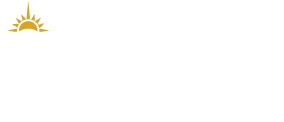 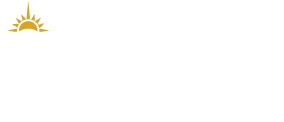 James Cook University is committed to creating a brighter future for life in the tropics world-wide through graduates and discoveries that make a difference.  We now have an exciting opportunity for a Research Fellow to contribute to our commitment. A fixed-term position for three years, it is based at our picturesque campus in Cairns.What you can accomplish in this roleMaking a valuable contribution to the Language and Culture Research Centre, you will conduct research for the Australian Research Council Discovery project, ‘The integration of language and society’.  Producing a comprehensive grammar of a language, preferably from Papua New Guinea, based on extensive immersion fieldwork focusing on linguistic diversity and its origins you will join a dedicated and passionate team.In addition to your extensive fieldwork, you will also publish academic papers, monographs and present at scholarly forums to communicate your research findings.  Co-supervising postgraduate research projects and providing guidance in the research effort of junior researchers will provide great career satisfaction.What you can bring to this roleYour doctoral qualifications in descriptive linguistics and experience in immersion fieldwork on a non-European language will ensure your success in this challenging and varied role.  Your ability to work as part of a dedicated research team and produce high-quality publications and outcomes will be valued for many years to come.About the Language and Culture Research Centre (LCRC)Located in the College of Arts, Society and Education, the LCRC brings together linguists, anthropologists, social scientists and those working in the humanities with the primary aim to investigate the relationship between language and the cultural behaviour of those who speak it, and the relations between anthropology, cognition studies and linguistics.Why is JCU the right career move for you?Consistently ranked in the top 2% of universities worldwide, JCU is one of the world’s leading institutions focussing on the tropics and offers a culturally diverse working environment with opportunities for professional and personal growth.  JCU prides itself on being dedicated to teaching, learning and research that is not only of high quality, but also delivers practical benefits to the peoples and industries of the region.We support our people through the provision of:generous superannuation scheme with 17% employer contributionsongoing professional and career development five weeks’ annual recreation leaveattractive options for salary packagingwell-equipped, modern facilities balance of work and life so you can enjoy a relaxed lifestyle that supports a diverse range of leisure and sporting interestsIf you are an established research academic looking to make a valuable contribution to the success of JCU, please apply at https://www.jcu.edu.au/careers-at-jcu/vacancies Vacancy No: 16096  |  Applications close: Sunday 20 August 2017